170 Gilbert Street, Latrobe                                           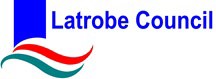 PO Box 63, LATROBE TAS 7307                        E: council@latrobe.tas.gov.au                              
www.latrobe.tas.gov.au                                        “Buy a Brick” Fundraising CampaignDonated by:Given Name/s …………………………………………    Surname ………………………………………………...
Date of Birth                /           /                Phone ………………………..     Email ……………………………..Address ………………………………………………………………………………………………………...............

Suburb ………………………..             State ………………………..           Postcode ………………………….What would you like on the brick? Please use capitals. One character per box. Your message will be centred.Received the sum of $50,00.					Receipt Number: ………………………..Your Signature                                                                                            Date          /             /           Print Name:                                                                                            